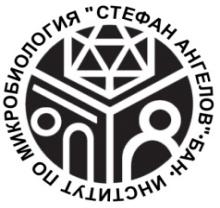  Б Ъ Л Г А Р С К А   А К А Д Е М И Я   Н А   Н А У К И Т Е     ИНСТИТУТ  ПО  МИКРОБИОЛОГИЯ   “Стефан   Ангелов”        	    1113 София, ул. “Акад. Георги Бончев”, бл. 26         тел: (02) 979 31 57, факс: (02) 870 01 09,  e-mail: micb@microbio.bas.bg________________________________________________________________________________ДОДИРЕКТОРА НА ИМикБ - БАНСОФИЯД О К Л А Дот …………………………………………………………. –ръководител на департамент/лаборатория “……………………………….”		ОТНОСНО: насрочване на заседание на семинар „………………………………….“.	Госпожо директор,	Във връзка с представени от ……………………………………………………………. материали за зачисляване в докторантура на самостоятелна подготовка и изискването на чл. 34 от Правилника за дейността на Центъра за обучение и Академичния съвет при БАН, моля да бъде насрочено заседание на семитар „……………………………..“ на ………………. г.,  от ……….. ч., в зала ………………., бл. 26 на ИМикБ-БАН, на което да бъдат поканени:………………………………………………………….………………………………………………………….………………………………………………………….…………………………………………………………..	5. …………………………………………………………..							Р-Л департамент/лаборатория:								/……………………………/